NEW MEXICO HUMAN SERVICES DEPARTMENTREQUEST FOR PROPOSALSHEALTH AND HUMAN SERVICES 2020 – Consolidated Customer Service Center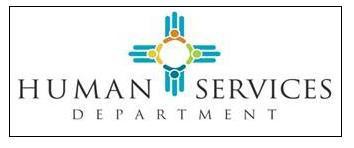 RFP#19-630-4000-0001Amendment 2RFP Release: November 12, 2018Change From: Proposals Due: February 13, 2019Change To : Proposals Due: February 27, 2019Request for Proposals # 19-630-4000-0001 is amended as described herein:Changes to Section II Conditions Governing the Procurement, A. Sequence of Events – A. SEQUENCE OF EVENTS, page 15Brief Description: Replaced the sequence of events schedule to extend the due date for the submission of proposals and extended dates that are impacted by that extension.Change From:CONDITIONS GOVERNING THE PROCUREMENTThis section of the RFP presents the schedule, description and conditions governing the procurement.SEQUENCE OF EVENTSThe Procurement Manager will make every effort to adhere to the following schedule:* Dates subject to change based on number of responses and final approval from Federal partners.To:CONDITIONS GOVERNING THE PROCUREMENTThis section of the RFP presents the schedule, description and conditions governing the procurement.SEQUENCE OF EVENTSThe Procurement Manager will make every effort to adhere to the following schedule:* Dates subject to change based on number of responses and final approval from Federal partners.Changes to 7. Project Management, 7.4 Additional CCSC Key Personnel Requirements, page 76
Brief Description: Replaced section 7.6 in 7.4 Additional CCSC Key Personnel Requirements, changing the key personnel commitment. Change From: Additional CCSC Key Personnel RequirementsOfferor must propose staff that meet the following requirements:The Project Manager must be an employee of the Contractor at the time Offeror submits a proposal in response to this RFP;All other Key Personnel included in Offeror’s proposal must be current employees of the Offeror or of its identified subcontractor(s) or must have a signed statement of commitment from the individual to join the Offeror’s organization not later than the planned contract start date;All Key Personnel must be committed for no less than the first six (6) months of the contract performance period;Contractor must request no substitutions of Key Personnel within the first sixty (60) days of the contract unless such substitutions are made at HSD request or they are necessary due to sudden illness, death, resignation or other reasons that HSD may or may not approve; andChanges to proposed Key Personnel positions, staff and responsibilities are allowed only with prior written permission from HSD.While the Contractor must make every effort to maintain a stable Key Personnel team for contract duration, Offeror must acknowledge that HSD has the right to refuse any replacement, substitution or reassignment of duties for Key Personnel. Prior to making any such changes, the Contractor must obtain written approval of the change from HSD. In all instances, qualifications of replacement staff must be comparable to or better than those of the individual that is being replaced or whose duties are being reassigned.HSD retains the right to approve or disapprove proposed staffing and to require the Contractor to replace specified Contractor employees or those of subcontractors. All Contractor staff and the staff of subcontractors must perform their work in the United States; no off-shoring of any work under this contract is allowed.HSD retains the right to ask that any Contractor staff be removed from the Project.To: Additional CCSC Key Personnel RequirementsOfferor must propose staff that meet the following requirements:The Project Manager must be an employee of the Contractor at the time Offeror submits a proposal in response to this RFP;All other Key Personnel included in Offeror’s proposal must be current employees of the Offeror or of its identified subcontractor(s) or must have a signed statement of commitment from the individual to join the Offeror’s organization not later than the planned contract start date;All Key Personnel must be committed for no less than the first twelve (12) months of the contract performance period;Contractor must request no substitutions of Key Personnel within the first sixty (60) days of the contract unless such substitutions are made at HSD request or they are necessary due to sudden illness, death, resignation or other reasons that HSD may or may not approve; andChanges to proposed Key Personnel positions, staff and responsibilities are allowed only with prior written permission from HSD.While the Contractor must make every effort to maintain a stable Key Personnel team for contract duration, Offeror must acknowledge that HSD has the right to refuse any replacement, substitution or reassignment of duties for Key Personnel. Prior to making any such changes, the Contractor must obtain written approval of the change from HSD. In all instances, qualifications of replacement staff must be comparable to or better than those of the individual that is being replaced or whose duties are being reassigned.HSD retains the right to approve or disapprove proposed staffing and to require the Contractor to replace specified Contractor employees or those of subcontractors. All Contractor staff and the staff of subcontractors must perform their work in the United States; no off-shoring of any work under this contract is allowed.HSD retains the right to ask that any Contractor staff be removed from the Project.Changes to Appendix J – Crosswalk BMS RFP to CMS Draft RFP Template, page 179 Brief Description: Replaced Crosswalk BMS with CCSC Crosswalk.Change From:APPENDIX J - Crosswalk BMS RFP to CMS Draft RFP TemplateCMS has provided guidance on the Medicaid Enterprise Certification Toolkit (MECT) including “CMS Uniform RFP Guide, Version 4.2” and has allowed for variation in RFP creation. As NM State Procurements were in process at the time the guidance was provided this RFP is a variation and does not follow the Uniform RFP but does include all the sections of the MMIS Uniform RFP Guide that can be found in the Procurement Library. The table below reflects each section of the Uniform RFP Guide and where the section is addressed in this BMS RFP. It is expected each vendor will review the Uniform RFP Guide in addition to reviewing this mapping.To:APPENDIX J - Crosswalk CCSC RFP to CMS Draft RFP TemplateCMS has provided guidance on the Medicaid Enterprise Certification Toolkit (MECT) including “CMS Uniform RFP Guide, Version 4.2” and has allowed for variation in RFP creation. As NM State Procurements were in process at the time the guidance was provided this RFP is a variation and does not follow the Uniform RFP but does include all the sections of the MMIS Uniform RFP Guide that can be found in the Procurement Library. The table below reflects each section of the Uniform RFP Guide and where the section is addressed in this CCSC RFP. It is expected each vendor will review the Uniform RFP Guide in addition to reviewing this mapping.ActionResponsible Party Due Date*1. Issue RFPHSDNovember 12, 20182. Distribution List ConfirmationHSDDecember 5, 2018 3. Pre-proposal ConferenceHSDDecember 5, 20184. Deadline to Submit QuestionsPotential OfferorsDecember 7, 20185. Response to Written QuestionsProcurement ManagerJanuary 4, 20186. Submission of ProposalPotential OfferorsFebruary 13, 20197. Proposal EvaluationEvaluation CommitteeFebruary 14, 2019 to February 26, 20198. Selection of FinalistsEvaluation CommitteeFebruary 27, 20199. Best and Final OfferFinalist OfferorsMarch 13, 201910. Oral Presentation(s)Finalist OfferorsMarch 20, 2019 to March 22, 201911. Finalize Contractual AgreementHSD/Finalist OfferorsApril 22, 201912. Approval of Contract (Federal & State)CMS/DoITJune 20, 201913. Contract AwardHSD/Finalist OfferorsJune 24, 201914. Protest DeadlineHSD15 calendar days after contract award noticeActionResponsible Party Due Date*1. Issue RFPHSDNovember 12, 20182. Distribution List ConfirmationHSDDecember 5, 2018 3. Pre-proposal ConferenceHSDDecember 5, 20184. Deadline to Submit QuestionsPotential OfferorsDecember 7, 20185. Response to Written QuestionsProcurement ManagerJanuary 14, 20196. Submission of ProposalPotential OfferorsFebruary 27, 20197. Proposal EvaluationEvaluation CommitteeFebruary 28, 2019 to March 13, 20198. Selection of FinalistsEvaluation CommitteeMarch 14, 20199. Best and Final OfferFinalist OfferorsMarch 21, 201910. Oral Presentation(s)Finalist OfferorsApril 2, 2019 to April 4, 201911. Finalize Contractual AgreementHSD/Finalist OfferorsMay 3, 201912. Approval of Contract (Federal & State)CMS/DoITJuly 24, 201913. Contract AwardHSD/Finalist OfferorsJuly 31, 201914. Protest DeadlineHSD15 calendar days after contract award notice#Uniform RFP GuideIP RFP Section # and Section Title 1State Procurement ObjectivesINTRODUCTION 
PURPOSE OF THIS REQUEST FOR PROPOSALS
Addendum 20- HHS 2020 Vision and Architecture, HHS MMISR PROJECT VISION 

Addendum 2 – HHS 2020 Background Information NM HHS and Medicaid, BACKGROUND INFORMATION – Business Objectives

APPENDIX G - DETAILED STATEMENT OF WORKaState VisionAddendum 20- HHS 2020 Vision and Architecture, HUMAN SERVICES DEPARTMENT VISION
Addendum 2 – HHS 2020 Background Information NM HSD and Medicaid, HHS MMISR PROJECT VISION
II. MMISR APPROACH

APPENDIX G - DETAILED STATEMENT OF WORKbBusiness ObjectivesAddendum 2 – HHS 2020 Background Information NM HHS and Medicaid, BACKGROUND INFORMATION – Business Objectives

APPENDIX H - OFFEROR AND CONTRACTOR REQUIREMENTS2Technology StandardsII. MMISR APPROACH Addendum 20- HHS 2020 Vision and Architecture, HHS 2020 Enterprise ArchitectureAPPENDIX H - OFFEROR AND CONTRACTOR REQUIREMENTSaCMS Requirements 
[Align with Seven Conditions and Standards]Addendum 20- HHS Vision and Architecture, HHS MMISR PROJECT VISION
APPENDIX G - DETAILED STATEMENT OF WORK 1) Modularity StandardAddendum 20- HHS Vision and Architecture, HHS MMISR PROJECT VISION Addendum 20- HHS Vision and Architecture, HUMAN SERVICES DEPARTMENT VISION II. MMISR APPROACH 2) MITA ConditionAPPENDIX G – DETAILED STATEMENT OF WORKAPPENDIX H - OFFEROR AND CONTRACTOR REQUIREMENTS3) Industry Standards ConditionII. MMISR APPROACH Addendum 20- HHS Vision and Architecture, HHS 2020 Enterprise ArchitectureAddendum 20- HHS Vision and Architecture, HUMAN SERVICES DEPARTMENT VISION 
APPENDIX G - DETAILED STATEMENT OF WORK 4) Leverage Conditionn/a for a BPO5) Business Rules Condition Addendum 20- HHS Vision and Architecture, HUMAN SERVICES DEPARTMENT VISION II. MMIS APPROACH, A. The MMISR Modules and Services ProcurementsAPPENDIX H - OFFEROR AND CONTRACTOR REQUIREMENTS6) Reporting ConditionAPPENDIX G - DETAILED STATEMENT OF WORK APPENDIX H OFFEROR AND CONTRACTOR REQUIREMENTS7) Interoperability Condition Addendum 20- HHS Vision and Architecture, HHS MMISR PROJECT VISION APPENDIX G - DETAILED STATEMENT OF WORK 
bState Technology Requirements [Optional]n/a for a BPO3Scope of WorkIII. CONTRACTOR ROLE APPENDIX G - DETAILED STATEMENT OF WORK 

APPENDIX H - OFFEROR AND CONTRACTOR REQUIREMENTSSystem Integrator Considerationsn/a for BMS, addressed in SI RFP4Cost Module and Budgeting SpecificationsVII. RESPONSE SPECIFICATIONS A. COST - Offerors must complete the Cost Response as noted in APPENDIX B. 

APPENDIX B – COST RESPONSE FORMSystem Integrator Considerationsn/a for BMS, addressed in SI RFP5Project Management and GovernanceAddendum 20- HHS Vision and Architecture, HUMAN SERVICES DEPARTMENT VISIONAddendum 19 – HHS 2020 Organizational Chart, HHS 2020 STATE PROJECT MANAGEMENT OFFICE (PMO)APPENDIX H - OFFEROR AND CONTRACTOR REQUIREMENTS  System Integrator Considerationsn/a for BMS, addressed in SI RFP a State Project Governance APPENDIX H - OFFEROR AND CONTRACTOR REQUIREMENTSbVendor Project Management n/a for a BPO6Key Personnel APPENDIX G - DETAILED STATEMENT OF WORK APPENDIX H - OFFEROR AND CONTRACTOR REQUIREMENTS System Integrator Considerationsn/a for BMS, addressed in SI RFP7Project Performance StandardsAPPENDIX G - DETAILED STATEMENT OF WORK 
APPENDIX H - OFFEROR AND CONTRACTOR REQUIREMENTS Appendix K - HHS 2020 BMS Performance MeasuresSystem Integrator Considerationsn/a for BMS, addressed in SI RFP8Contract StandardsAPPENDIX I - SAMPLE CONTRACT     Statement of contract termination procedures;APPENDIX I - SAMPLE CONTRACT     Statement that the prime contractor is responsible for contract performance, whether or not subcontractors are used;VI. CONDITIONS GOVERNING THE PROCUREMENT,C. GENERAL REQUIREMENTS 4. Subcontractors/Consent     Requirement for a statement of corporate financial stability and/or for a performance bond; andVII. RESPONSE SPECIFICATIONS, B. OTHER REQUIREMENTS3. Financial Stability Documents
4. Performance Bond Capacity StatementStatement that the proposed contract will include provisions for retention of all ownership rights to the software by the State, if designed, developed, installed, or enhanced with FFP. (See 42 CFR 433.112 (b)(5) and (6), and 45 CFR 95.617(a)).APPENDIX H - OFFEROR AND CONTRACTOR REQUIREMENTS9State Procurement ProcessB. MMISR PROCUREMENT LIBRARY

VI. CONDITIONS GOVERNING THE PROCUREMENT

VI B 7. Proposal EvaluationaCMS LanguageV. MMISR PROCUREMENT LIBRARY

VI. CONDITIONS GOVERNING THE PROCUREMENT

VI B 7. Proposal EvaluationAs outlined in Section 2, Chapter 11 of the State Medicaid Manual include the following items: 
− Listing and description of the reference material available to the contractor for use in preparation of proposals and/or in performance of the contract;
V. MMISR PROCUREMENT LIBRARY

− Standard format and organization for the proposals including both work to be performed and cost statements; andVI. CONDITIONS GOVERNING THE PROCUREMENT− Explanation of the proposal evaluation criteria and the relative importance of cost or price, technical, and other factors for purposes of proposal evaluation and contract award.VI B 7. Proposal Evaluation#Uniform RFP GuideIP RFP Section # and Section Title 1State Procurement ObjectivesINTRODUCTION 
PURPOSE OF THIS REQUEST FOR PROPOSALS
Addendum 20- HHS 2020 Vision and Architecture, HHS MMISR PROJECT VISION 

Addendum 2 – HHS 2020 Background Information NM HHS and Medicaid, BACKGROUND INFORMATION – Business Objectives

APPENDIX G - DETAILED STATEMENT OF WORKaState VisionAddendum 20- HHS 2020 Vision and Architecture, HUMAN SERVICES DEPARTMENT VISION
Addendum 2 – HHS 2020 Background Information NM HSD and Medicaid, HHS MMISR PROJECT VISION
II. MMISR APPROACH

APPENDIX G - DETAILED STATEMENT OF WORKbBusiness ObjectivesAddendum 2 – HHS 2020 Background Information NM HHS and Medicaid, BACKGROUND INFORMATION – Business Objectives

APPENDIX H - OFFEROR AND CONTRACTOR REQUIREMENTS2Technology StandardsII. MMISR APPROACH Addendum 20- HHS 2020 Vision and Architecture, HHS 2020 Enterprise ArchitectureAPPENDIX H - OFFEROR AND CONTRACTOR REQUIREMENTSaCMS Requirements 
[Align with Seven Conditions and Standards]Addendum 20- HHS Vision and Architecture, HHS MMISR PROJECT VISION
APPENDIX G - DETAILED STATEMENT OF WORK 1) Modularity StandardAddendum 20- HHS Vision and Architecture, HHS MMISR PROJECT VISION Addendum 20- HHS Vision and Architecture, HUMAN SERVICES DEPARTMENT VISION II. MMISR APPROACH 2) MITA ConditionAPPENDIX G – DETAILED STATEMENT OF WORKAPPENDIX H - OFFEROR AND CONTRACTOR REQUIREMENTS3) Industry Standards ConditionII. MMISR APPROACH Addendum 20- HHS Vision and Architecture, HHS 2020 Enterprise ArchitectureAddendum 20- HHS Vision and Architecture, HUMAN SERVICES DEPARTMENT VISION 
APPENDIX G - DETAILED STATEMENT OF WORK 4) Leverage Conditionn/a for a BPO5) Business Rules Condition Addendum 20- HHS Vision and Architecture, HUMAN SERVICES DEPARTMENT VISION II. MMIS APPROACH, A. The MMISR Modules and Services ProcurementsAPPENDIX H - OFFEROR AND CONTRACTOR REQUIREMENTS6) Reporting ConditionAPPENDIX G - DETAILED STATEMENT OF WORK APPENDIX H OFFEROR AND CONTRACTOR REQUIREMENTS7) Interoperability Condition Addendum 20- HHS Vision and Architecture, HHS MMISR PROJECT VISION APPENDIX G - DETAILED STATEMENT OF WORK 
bState Technology Requirements [Optional]n/a for a BPO3Scope of WorkIII. CONTRACTOR ROLE APPENDIX G - DETAILED STATEMENT OF WORK 

APPENDIX H - OFFEROR AND CONTRACTOR REQUIREMENTSSystem Integrator Considerationsn/a for CCSC, addressed in SI RFP4Cost Module and Budgeting SpecificationsVII. RESPONSE SPECIFICATIONS A. COST - Offerors must complete the Cost Response as noted in APPENDIX B. 

APPENDIX B – COST RESPONSE FORMSystem Integrator Considerationsn/a for CCSC, addressed in SI RFP5Project Management and GovernanceAddendum 20- HHS Vision and Architecture, HUMAN SERVICES DEPARTMENT VISIONAddendum 19 – HHS 2020 Organizational Chart, HHS 2020 STATE PROJECT MANAGEMENT OFFICE (PMO)APPENDIX H - OFFEROR AND CONTRACTOR REQUIREMENTS  System Integrator Considerationsn/a for CCSC, addressed in SI RFP a State Project Governance APPENDIX H - OFFEROR AND CONTRACTOR REQUIREMENTSbVendor Project Management n/a for a BPO6Key Personnel APPENDIX G - DETAILED STATEMENT OF WORK APPENDIX H - OFFEROR AND CONTRACTOR REQUIREMENTS System Integrator Considerationsn/a for CCSC, addressed in SI RFP7Project Performance StandardsAPPENDIX G - DETAILED STATEMENT OF WORK 
APPENDIX H - OFFEROR AND CONTRACTOR REQUIREMENTS Appendix K - HHS 2020 BMS Performance MeasuresSystem Integrator Considerationsn/a for CCSC, addressed in SI RFP8Contract StandardsAPPENDIX I - SAMPLE CONTRACT     Statement of contract termination procedures;APPENDIX I - SAMPLE CONTRACT     Statement that the prime contractor is responsible for contract performance, whether or not subcontractors are used;VI. CONDITIONS GOVERNING THE PROCUREMENT,C. GENERAL REQUIREMENTS 4. Subcontractors/Consent     Requirement for a statement of corporate financial stability and/or for a performance bond; andVII. RESPONSE SPECIFICATIONS, B. OTHER REQUIREMENTS3. Financial Stability Documents
4. Performance Bond Capacity StatementStatement that the proposed contract will include provisions for retention of all ownership rights to the software by the State, if designed, developed, installed, or enhanced with FFP. (See 42 CFR 433.112 (b)(5) and (6), and 45 CFR 95.617(a)).APPENDIX H - OFFEROR AND CONTRACTOR REQUIREMENTS9State Procurement ProcessB. MMISR PROCUREMENT LIBRARY

VI. CONDITIONS GOVERNING THE PROCUREMENT

VI B 7. Proposal EvaluationaCMS LanguageV. MMISR PROCUREMENT LIBRARY

VI. CONDITIONS GOVERNING THE PROCUREMENT

VI B 7. Proposal EvaluationAs outlined in Section 2, Chapter 11 of the State Medicaid Manual include the following items: 
− Listing and description of the reference material available to the contractor for use in preparation of proposals and/or in performance of the contract;
V. MMISR PROCUREMENT LIBRARY

− Standard format and organization for the proposals including both work to be performed and cost statements; andVI. CONDITIONS GOVERNING THE PROCUREMENT− Explanation of the proposal evaluation criteria and the relative importance of cost or price, technical, and other factors for purposes of proposal evaluation and contract award.VI B 7. Proposal Evaluation